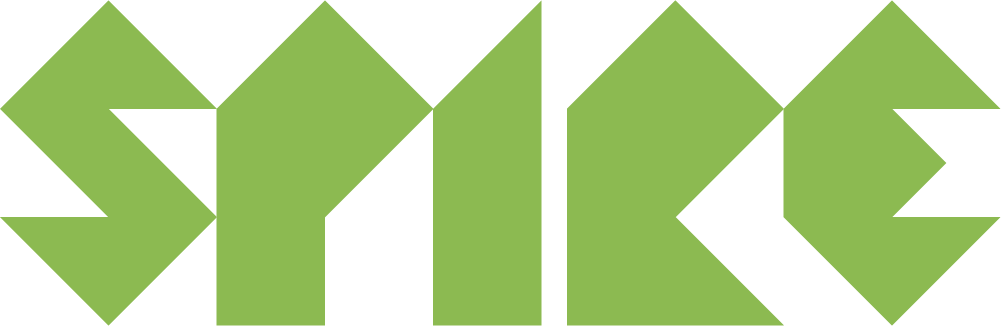 VERVBESKRIVELSER Oppdatert desember 2021INNHOLDSFORTEGNELSEVERVBESKRIVELSER
TILLITSVERVSom en person med tillitsverv i Spire kan du ikke påta deg en ansattstilling i samme organisasjon. Du kan heller ikke ta på deg et tillitsverv sentralt i et politisk parti (landsstyre eller sentralstyre) da Spire ønsker å opprettholde sin partipolitisk-uavhengige kultur.LederLeder er øverste ansvarsperson for all virksomhet i Spire, og er ansatt i Spire. Leder er organisasjonens ansikt utad og skal som hovedregel representere Spire i offentligheten. I tillegg er leder øverste ansvarsperson for Spires kortsiktige og langsiktige strategiske utvikling. Leder skal koordinere arbeid og er sammen med sekretariatet, arbeidsutvalget og sentralstyret ansvarlig for daglig drift. Leder arbeidsutvalget og sitter i sentralstyret. Ansvarsområder:Selv om sentralstyret sitter med felles ansvar for organisasjonen, er det til syvende og sist leder som sitter med hovedansvaret. Oppgavene innebærer:Å lede sentralstyrets daglige arbeid og sørge for ansvarlig drift av organisasjonen.Ha overordnede oversikt over Spires aktiviteter og planer og se til at delegerte arbeidsoppgaver gjennomføres.Ha personalansvar overfor generalsekretær.Ha personalansvar for Spires nestledere og sentralt tillitsvalgteHolde kontakten med Utviklingsfondet, fortrinnsvis med daglig leder.Representere Spire i Utviklingsfondets styre.Ha hovedansvar for Spires politiske arbeid og resultater (sammen med nestledere og sentralstyret). Dette innebærer bl.a. politiske strategier, høringsinnspill og samarbeid med politiske nettverk.Ha hovedansvar for Spires organisatoriske utvikling (sammen med nestledere og sentralstyret). Dette innebærer bl.a. verving, bærekraftig medlemskap, organisasjonsbygging, kurs/kompetansebygging og organisasjonskommunikasjon.Ha hovedansvaret for Spires utadrettede kommunikasjon i tradisjonelle og sosiale medier Være talsperson i media og i møte med andre organisasjoner/beslutningstakere.  Sørge for at Spire fører en ansvarlig økonomi.Sørge for at Spires virke er i tråd med  langsiktige strategier og organisasjonens utvikling over tid, og strategisk vurdere hvordan Spire bør utvikle seg over tid..Sørge for at det er et godt arbeidsmiljø blant Spires tillitsvalgte.Være en inspirasjons- og motivasjonskilde for de aktive i Spire og legge til rette for at alle aktive får et godt utbytte av, får delta og får utvikle seg i organisasjonen på best mulig måte og etter egne ønsker.Møter/aktiviteter som krever deltagelse i kraft av vervet (samtlige er obligatoriske):AU-møte hver ukesentralstyremøte annenhver uke, med PMS en gang i månedenSpireforumLandsråd Nasjonalt årsmøteHøst- og vinterseminar, samt tillitsvalgthytteturSamarbeidsmøter, styremøter og relevante stabsmøter i UtviklingsfondetOppfølging og nettverksbygging med organisasjoner og strategiske personer, og deltakelse på seminarer, høringer, konferanser, representasjonstilstelninger osv.Under Landsråd har leder dobbeltstemme ved stemmelikhet. Leder har en viktig rolle når det gjelder oppfølging av lokallag og bør helst være med på besøk til lokallag. Leder skal også delta på utvalgenes aktiviteter i den grad man har kapasitet for å vise tilstedeværelse og sin støtte til utvalgenes innsats. Leder bør ha tett oppfølging av kampanjer og andre satsinger i organisasjonen.Antall timer som kreves av vervet hver uke:Dette er veldig varierende og avhenger av aktivitetsnivået i organisasjonen (ofte mest å gjøre i begynnelsen av semestrene, samt ved større politiske prosesser) samt ens egne prioriteringer og evne til å begrense seg. Lederstillingen er en fulltidsjobb, men kan fort bli mer, dette avhenger av den enkelte leder og mulighet for avlastning innad i sentralstyret.Leder skal være tilgjengelig på telefon, slack og e-post i normale arbeidstider, samt prøve å være tilgjengelig også utenfor disse. Leder vil naturlig bruke mye tid på kontoret for å følge opp arbeidet. NestledereNestlederne er en del av Arbeidsutvalget (AU), og sitter i sentralstyret. Nestledere er  honorerte verv. Arbeidsutvalget har ansvaret for den daglige driften av Spire. De har ansvar for kontakten med alle ledd av organisasjonen. Arbeidsutvalget har ansvar for at Spire deltar aktivt i relevant politisk debatt i Norge, og de skal drive nettverksarbeid overfor norske og utenlandske organisasjoner.Nestlederne er, sammen med leder og sekretariatet, ansvarlig for Spires organisasjonsutvikling og organisasjonsbygging. Nestlederne er sammen med leder, faglig ansvarlig og representerer Spire i ulike faglige og politiske sammenhenger. En av nestlederne er stedfortreder og har dobbeltstemme i sentralstyret ved leders fravær på mindre enn 3 uker. Dette er valgt av årsmøte.Ansvarsområder:Være en støtte for utvalg i arbeid med politikk, media, strategi (PMS) og arrangementer.Bidra til at lokallagene har den kompetansen de trenger for å representere Spire lokalt.Jobbe for kontinuerlig kompetanseløft og organisasjonsutvikling for hele organisasjonen.Sørge for godt samarbeid med relevante organisasjoner.Arrangere Landråd.Arrangere høst- og vinterseminar.Arrangere årsmøte, med fokus på bred deltagelse fra alle ledd i organisasjonen.Bistår i det politiske påvirkningsarbeidetArrangere Spireforum der det er ønskelig.Møter som krever deltagelse i kraft av vervet (samtlige er obligatoriske):AU-møter hver ukeSentralstyremøte annenhver uke, med PMS-møter en gang i månedenLandsråd, høst- og vinterseminarTillitsvalgthytteturÅrsmøteIntrokveld ved semesterstartVed behov delta på utvalgsmøter og lokallagsledermøterEventuelle eksterne møter i Spires faglige og politiske nettverkAntall timer som kreves av vervet hver uke:Cirka 15-20 timer i uka, i tillegg til deltagelse på styremøter og obligatoriske nasjonale seminarer. Spørs hvor i året vi er.AU: ca. 3 timer hver ukeStyremøte: 3 timer annenhver uke.Utvalgsrepresentant i sentralstyretSentralstyremedlemmer sitter i Sentralstyret og skal fungere både som representant for sitt utvalg og som styremedlem for Spire som nasjonal organisasjon. Dette innbefatter å ta del i sentralstyrets politiske og organisatoriske oppgaver, samt å fungere som et kommunikasjonsledd mellom utvalget og resten av sentralstyret. Vervet innbefatter også samarbeid med utvalgskoordinatoren om  arbeidet i utvalget.Ansvarsområder:Informere sentralstyret om utvalgets prosjekter og aktiviteter.Delta på aktiviteter i regi av sentralstyret, samt bistå i arbeidet med nasjonale samlinger o.l.Informere utvalget om sentralstyrets beslutninger som berører dem og hva Spire driver med for øvrig.Styrke samarbeidet med de andre utvalgene og se muligheter for felles aktiviteter.Har som sentralstyremedlem et særlig ansvar for å sikre god medlemsvekst i organisasjonen og en stabil økonomiInformere utvalget om penger de kan søke på/midler andre utvalg vil søke på.De oppgavene man måtte ønske å ta på seg i sentralstyret som ikke tilfaller noe annet verv.Ansvarlig for at gjeldende utvalg spiller inn eventuelle kampanjeforslag og endringer i vedtekter og politiske styringsdokumenter til årsmøtet. Hovedansvarlig for utvalgets arrangementer, og gjennomføringen av disse. Utvalgsrepresentantene er vara for å lede utvalgsmøtene dersom koordinator er borte. Sikre kontakt mellom ansvarsområde/utvalg og lokallagMøter som krever deltagelse i kraft av vervet:Utvalgsmøter (en gang i uka) (obligatorisk)Sentralstyremøte annenhver uke, ca. tre timer på ettermiddag/kveld (obligatorisk)Tillitsvalgthyttetur i begynnelsen av perioden for å planlegge det kommende året (obligatorisk)Spireforum (ønskelig)Landsråd to ganger i året (observatørstatus)Vinter- og høstseminar (obligatorisk)Informasjonsmøter på universiteter (starten av høst og vårsemesteret) (obligatorisk)Årsmøtet (obligatorisk)Antall timer som kreves av vervet hver uke:Mellom tre og syv timer i uken på møter, i tillegg til et par timer på mail og arrangementer i regi av Spire.RekrutteringskoordinatorRekrutteringskoordinatoren sitter i Spires sentralstyre, og velges av Årsmøte for påfølgende periode. Rekrutteringskoordinator har, sammen med arbeidsutvalget og organisasjonsrådgiver, ansvar for å sikre at organisasjonen har en årlig medlemsvekst, med et særlig fokus på medlemmer under 26 år, i tillegg til å finne nye arenaer hvor Spire kan fremme seg selv og sin politikk. Ansvarsområder:Utarbeide, oppdatere og følge opp Spires vervestrategi.Sammen med AU og organisasjonsrådgiver, sørge for at alle utvalg og lokallag har en sterk vervekultur.Ansvar for å ta initiativ til og følge opp prosesser angående merch og annet materiale som kan brukes i rekrutteringsarbeidetOppsøke nye arenaer hvor Spire kan promotere seg selv og sitt arbeid for å kunne rekruttere aktive og passive medlemmer og fremme organisasjonens politikkKoordinere nasjonale verveukerSammen med generalsekretær oppdatere sentralstyret på status over antall medlemmer.Sikre at noen har et særlig verveansvar på alle arrangement i regi av Spire.Delta på aktiviteter i regi av sentralstyret.De oppgavene man måtte ønske å ta på seg i sentralstyret som ikke tilfaller noe annet verv.Arrangere verveskolering på et av seminarene. Møter som krever deltagelse i kraft av vervet:Sentralstyremøter annenhver uke (med PMS en gang i måneden) (obligatorisk)Tillitsvalghyttetur (en helg) i starten av perioden (obligatorisk)Årsmøte (obligatorisk)Informasjonsmøte og standvirksomhet i starten av semestrene (ønskelig)Spireforum (ønskelig)Arrangement internt og eksternt i regi av Spire for å sikre verving av nye medlemmer (ønskelig)Høst- og vinterseminar (to helger) (obligatoriskAntall timer som kreves av vervet hver uke:Rekrutteringskoordinator har et særskilt ansvar og en særskilt uavhengig posisjon i organisasjonen (da vervet ikke er knytta til et utvalg eller et prosjekt), det må derfor påberegnes en veldig variert arbeidshverdag. Hen vil samarbeide tett med AU og organisasjonsrådgiver. Mest arbeid vil forekomme ved semesterstart og ved slutten av året. Totalt bør det beregnes 3-7 timer i uka.Møter: sentralstyremøter annenhver uke (3 timer)SkoleprosjektansvarligAnsvarlig for skoleprosjektet er en del av Spires sentralstyre. Skoleprosjektansvarlig har som ansvar å sikre at Spires skoleprosjekt er forankret i utvalg og lokallag, samt skal bidra i å sikre at prosjektet speiler Spires satsningsområder. Skoleprosjektansvarlig skal representere sentralstyret i fagrådet, og være en ressurs for den ansatte prosjektkoordinator. Videre skal den ansvarlige konsultere med sentralstyret om hva våre ønsker for prosjektet er, samt rapportere på progresjonen av prosjektet. Videre har hen ansvar for å bidra i Spires politiske arbeid opp mot undervisning og “utdanning for bærekraftig utvikling” (UBU). Ansvarsområder:Informere sentralstyret om fremdriften av skoleprosjektetVære et bindeledd mellom prosjektkoordinator og sentralstyretDelta på aktiviteter i regi av sentralstyret, samt bistå i arbeidet med nasjonale samlinger som landsråd, vinterseminar/høstseminar.Bistå i å følge opp hvordan Spires arbeid og produsert materiale kan anvendes i skoleprosjektet.Bistå i det skolepolitiske arbeidet til Spire gjennom å skrive høringsinnspill eller delta i relevante politiske fora der UBU eller lignende er oppe for diskusjon.Bistå i å undersøke hvor Spire kan arbeide for en bedre implementering av utdanning for bærekraftig utvikling gjennom å delta på nye arenaer eller nettverk. Delta i gjennomføring og planlegging av månedlige fagrådsmøterDe oppgavene man måtte ønske å ta på seg i sentralstyret som ikke tilfaller noe annet verv.Møter som krever deltagelse i kraft av vervet:Møte med prosjektkoordinator annenhver uke, ca en-to timer (obligatorisk)Sentralstyremøte annenhver uke, ca. tre timer på ettermiddag/kveld (med politikk-, media- og strategimøte (PMS) en gang i måneden) (obligatorisk)Fagrådsmøter en gang i måneden (obligatorisk)Tillitsvalgthyttetur i begynnelsen av perioden for å planlegge det kommende året (obligatorisk)Landsråd to ganger i året (observatørstatus)Vinter- og høstseminar (obligatorisk)Årsmøtet, en helg i mars-april (obligatorisk)Antall timer som kreves av vervet hver uke:Møter: Ca 3 timer i ukaAnnet arbeid: Varierer avhengig av hvor mye det er å gjøre og hvor høye ambisjoner en har for vervet. Inkludert deltakelse på møter, e-postskriving, andre skriveoppdrag og representasjon på vegne av prosjektet kan rundt sju - ti timer i uka beregnes. ProsjektansvarligProsjektansvarlig er en del av Spires sentralstyre, og har som ansvar å arbeide med og følge opp ett eller flere av Spires prosjekter for perioden. Nøyaktig hvilke(t) prosjekt vedkommende har ansvar for vil avhenge av valgt årsplan og interessene til de(n) prosjektansvarlig(e). Detaljene vil derfor bestemmes av de(n) valgte prosjektansvarlige i samråd med AU, men prosjektansvarlig har siste ordet så fremt prosjektet er i tråd med vedtatte strategier og årsplan. Noen eksempler kan være Globaliseringskonferansen 2022,  oppfølging av avsluttende kampanje, Operasjon Dagsverk, matserie eller klimatoppmøtet. Ansvarsområder:Vil i stor grad avhenge av hvilke(t) prosjekt hen har ansvar for, men innebære:Forankre prosjektet i sentralstyret og andre relevante ledd av organisasjonenRepresentere Spire i eventuelle eksterne møter og samarbeidFølge opp prosjektet og sørge for framdrift og Spires synspunkt i prosjektet.Delta på aktiviteter i regi av sentralstyret, samt bistå i arbeidet med nasjonale samlinger o.l.De oppgavene man måtte ønske å ta på seg i sentralstyret som ikke tilfaller noe annet verv.Møter som krever deltagelse i kraft av vervet:Sentralstyremøte annenhver uke, ca. tre timer på ettermiddag/kveld (med politikk-, media- og strategimøte (PMS) en gang i måneden) (obligatorisk)Tillitsvalgthyttetur i begynnelsen av perioden for å planlegge det kommende året (obligatorisk)Landsråd to ganger i året (observatørstatus)Vinter- og høstseminar (obligatorisk)Eksterne møter med prosjektet (obligatorisk)Informasjonsmøter på universiteter (starten av høst- og vårsemesteret)Årsmøtet, en helg i mars-april (obligatorisk)Antall timer som kreves av vervet hver uke:Møter: Ca 3 timer i ukaAnnet arbeid: Varierer avhengig av prosjekt og hvor mye det er å gjøre og hvor høye ambisjoner en har for vervet. Inkludert deltakelse på møter, e-postskriving, andre arbeidsoppgaver og representasjon på vegne av prosjektet kan rundt sju - ti timer i uka beregnes. KampanjelederKampanjeleder trenger ikke velges på årsmøte slik som andre tillitsvalgte, men velges av sentralstyret etter at kampanjen er vedtatt. Kampanjeleder er tillitsvalgt i Spire, og sitter som sentralstyremedlem, og har møteplikt på sentralstyremøter i hele inneværende styreperiode). Kampanjeleder skal sette sammen et kampanjeutvalg, koordinere kampanjearbeidet (inkluderer å innkalle til møter, lage saksliste og være møteleder), være kampanjens «ansikt utad» og kontaktperson for interne og eksterne aktører.Ansvarsområder:Kampanjeleder har ansvar for å:Sette sammen et kampanjeutvalg som skal presenteres for sentralstyret.Lage en arbeidsplan for kampanjen og at kampanjens mål og delmål blir holdt.Sette opp et budsjett som skal godkjennes av sentralstyret.Delegere oppgaver og sørge for at tidsfrister blir holdt.Forankre kampanjen i Spire gjennom å ha et Spireforum før kampanjelansering (dette kan være på høst-/vinterseminaret).Drive politisk arbeid, både internt og eksternt.Lage egen mediestrategi og egne politiske mål, som også skal godkjennes av sentralstyret (senest en måned før kampanjelansering).Møter som krever deltagelse i kraft av vervet:Kampanjeutvalgsmøter (obligatorisk)Sentralstyremøte annenhver uke, ca. tre timer på ettermiddag/kveld (obligatorisk)Tillitsvalgthyttetur i begynnelsen av perioden for å planlegge det kommende året (obligatorisk)Landsrådet to ganger i året (ønskelig)Årsmøte (obligatorisk).Spireforum (ønskelig)Høst- og vinterseminar (et obligatorisk og et ønskelig)Sørge for at kampanjen blir presentert i relevante fora, som for eksempel på Globaliseringskonferansen. Dette kan omfatte å arrangere seminar og/eller stå på stand (obligatorisk)Antall timer som kreves av vervet hver uke:Dette kommer an på hvordan man legger opp arbeidet, og i perioden opp mot kampanjelansering vil det kreves mer arbeid enn i resten av perioden.Ukentlig kampanjemøte (+forberedelse og arbeid i etterkant av møtet): 3 timer
Sentralstyremøter: Ca 3 timer annenhver ukeArbeid utenom ca.: 5-10 timer avhengig av når i året man erKoordinator for politisk utvalgKoordinator er hovedansvarlig for utvalgets arbeid og organisering, og for utvalgets framdrift. Koordinator har også ansvar for å rapportere til sentralstyret om utvalgets politiske arbeid.Ansvarsområder:Hovedansvarlig for utvalgets politiske arbeid. Innkalle til møter, lage saksliste og sikre en møteleder.Være utvalgets primære bindeledd/kontaktperson mot eksterne kontakter, som andre organisasjoner, samarbeidspartnere, politikere og media (hvor det er relevant at utvalget uttaler seg).Delegere oppgaver utvalget har tatt på seg, og etterse at de blir fulgt opp.Sørge for at alle i utvalget finner sin plass.Kommunisere med Spires sentralstyre direkte og gjennom utvalgets sentralstyremedlem.Være vara for sentralstyremedlemmet i styremøter når hen ikke kan stille.Sørge for at utvalget er representert i våre samarbeidsorganisasjoner, og følger opp disse sitt arbeidJobbe for et inkluderende og hyggelig arbeidsmiljø i utvalget, og blant annet ta initiativ til ikke-arbeidsrelaterte aktiviteter for å bedre det sosiale miljøetAnsvar for å følge opp og utvikle kunnskapsbasen til utvalget. Dette kan skje på ulike måter som ved skolering av utvalget.Ansvar for å sikre og oppdatere utvalgets ressursbank med både politiske, organisatoriske og praktiske ressurser som tidligere kronikker, relevante artikler, oversikt over lokaler som kan leies eller eksterne ressurspersoner. Være en støtte og ressurs for utvalgets medlemmer, samt organisasjonen for øvrig.Sørge for at utvalget holder seg oppdatert på aktuelle saker, både i mediebildet, men også blant andre organisasjoner.Søke godkjenning fra sentralstyret til pengesøknader og prosjekter utvalget driver medSikre rekruttering av utvalgsmedlemmer ved semesterstartMøter som krever deltagelse i kraft av vervet:Utvalgsmøter, vanligvis hver uke (obligatorisk)Et PMS-møte (politikk-, media-, og strategimøte) i måneden (obligatorisk)Tillitsvalghyttetur i starten av perioden (obligatorisk)Årsmøte, en helg i mars-april (obligatorisk)Informasjonsmøte i begynnelsen av hvert semester (obligatorisk)Spireforum (ønskelig)Høst- og vinterseminar (obligatorisk)Annen deltakelse på vegne av utvalget; for eksempel foredragsvirksomhet eller deltakelse i debatterAntall timer som kreves av vervet hver uke:Møter: Ca 3 timer i uka + 3 timer PMS en gang i månedenAnnet arbeid: Varierer avhengig av hvor mye det er å gjøre og hvor høye ambisjoner en har for vervet. Inkludert deltakelse på møter, e-postskriving, andre skriveoppdrag og representasjon på vegne av utvalget brukes kan rundt 10 timer i uka beregnes KOMMITTEENES MANDATValgkomitéenI Spires vedtekter står det:§9.2 Valgkomitéen velges på Årsmøtet og skal bestå av tre medlemmer. Kjernegruppa kan supplere komitéen ved frafall eller behov. Valgkomitéen skal komme med en helhetlig innstilling til alle Spires sentrale tillitsvalgte. Valgkomitéens prosess:Valkomitéen skal presentere seg på et sentralstyremøte m/PMS og et digitalt lokallagsledermøte for å informere om sin prosess og sitt mandat. Valgkomitéen skal ha et møte med AU på høsten, for å høre AUs tanker om behov i organisasjonen til neste periode.Valgkomitéen skal lage en nettsak til Spires hjemmeside når deres prosess starter. Denne skal informere om valgkomitéen prosess og hvordan man kan melde sin interesse for verv/tips om andre kandidater. Nettsaken må også inneholde tydelig frist, samt informasjon om de ulike vervene. Valgkomitéen pliktes til ta en prat med alle som ønsker å stille til verv.Valgkomitéen oppfordres til å innhente informasjon om potensielle kandidater eksternt fra organisasjonen.Valgkomitéen har møteplikt på Årsmøte og skal være representert ved nasjonale arrangementer.Valgkomitéen setter opp en skriftlig innstilling til Årsmøtet som sendes med siste innkalling. Komitéen redegjør også for sin innstilling muntlig på Årsmøtet.Hensyn som må ivaretasValgkomitéen har taushetsplikt utover komitéens medlemmer. Valgkomitéen må være åpne om sin prosess.Alle som stiller til valg skal bli tatt på alvor og har rett til en samtale med valgkomitéen.Habilitet: et medlem i valgkomitéen er inhabil om hen er i nær relasjon til kandidat. Da må vedkommende intervjues og behandles av valgkomitéens resterende medlemmerDet skal etterstrebes at samlet styreinnstilling har god kjønnsbalanse, mangfold og gjenspeiler Spires medlemmer i alder. Både sentralstyret og AUs sammensetning av erfaring, kunnskap og personlige egenskaper skal vektlegges for å sikre et godt og helhetlig AU og sentralstyre.Valgkomitéens presentasjon av kandidaterValgkomitéen kan gi en delt innstilling til ett eller flere verv. Det skal komme tydelig fram hva som er flertalls-/mindretallsbegrunnelser.Andre aktuelle kandidater som ønsker å opprettholde sitt kandidatur skal få presentere seg skriftlig i valgkomitéens innstilling, samt muntlig på Årsmøtet. Det skal likevel framkomme tydelig hva som er valgkomitéens innstillingSamlet innstilling skal sendes ved 2.innkalling til Årsmøtet (senest to uker før). RedaksjonskomitéenI Spires vedtekter står det:§9.1 Redaksjonskomitéen består av tre medlemmer valgt av Årsmøtet. Sentralstyret kan supplere komitéen ved frafall eller behov. Redaksjonskomitéen har ansvar for å samle inn og organisere endringsforslag på grunndokumentene før Årsmøtet, og i etterkant å revidere grunndokumentene i tråd med Årsmøtets vedtak, på norsk og engelsk innen 31. juni. MANDATETRedaksjonskomitéen har som mål å muliggjøre en god forberedelsesprosess og en effektiv behandling under Årsmøte av vedtekter, strategi, prinsipprogram (våre grunndokumenter), årsplan, resolusjoner, arbeidsprogram og kampanjeforslag. Redaksjonskomitéens oppgaver består av å samle inn i forkant av Årsmøte, alle endringsforslag som leveres inn til de gjeldende dokumentene og forslagene nevnt ovenfor. Disse skal sorteres og nummereres, og klargjøres for utsending til delegatene i tråd med gjeldende frister satt av organisasjonens sentralstyre.Redaksjonskomitéen deltar på Årsmøte og tar fortløpende imot endringsforslag og behandler disse fram til frist satt av Årsmøtet. Redaksjonskomitéen samarbeider med ordstyrerbenken for å finne rett rekkefølge for å behandle forslagene. Redaksjonskomitéen jobber med forslagsstillere for omforening av lignende forslag.Redaksjonskomitéen oppdaterer alle endringer i grunndokumenter, årsplan og resolusjoner etter årsmøte.Redaksjonskomitéen har frihet til å foreta redaksjonelle endringer i form av stavefeil, grammatikk, særskrivingsfeil og feilnummereringer.Til de innstillinger man ser det er nødvendig (der hvor to eller flere forslag er direkte motstridende, lignende forslag er slått sammen, et alternativt forslag er trukket) oppgir redaksjonskomitéen sin vurdering og begrunnelse skriftlig i forslagsskjemaet.Forslag som	kommer inn	etter gjeldende frist, ikke oppfyller krav etter vedtektene, mangler forslagsstiller eller av kontrollkomitéen anses som ikke praktisk mulig å vedta, realitetsbehandles ikke av redaksjonskomitéen.KontrollkomitéenI Spires vedtekter står det:§9.3 Kontrollkomitéen velges på Stormøtet og skal bestå av tre medlemmer som ikke har andre sentrale tillitsverv. Sentralstyret kan supplere komitéen ved frafall eller behov. Kontrollkomitéen skal være et rådgivende organ for organisasjonen som skal påse at vedtektene blir fulgt, avgjøre der det er tvil eller uenighet om tolkning av vedtektene og ha et særskilt ansvar for å utarbeide endringsforslag til vedtektene der det har vært tvil. MANDATKontrollkomitéen skal overse at årsmøte, landsråd og sentralstyret handler i tråd med Spires grunndokumenter, ved å lese sakspapirer i forkant og etterkant av møter.Kontrollkomitéen har en rådgivende funksjon overfor årsmøte, landsråd og sentralstyret.Kontrollkomitéen skal uttale seg om fortolkning av vedtekter, forretningsorden, mandater og andre dokumenter etter forespørsel fra årsmøte, landsråd, sentralstyre, arbeidsutvalget, ordstyrere eller andre tillitsvalgte.Kontrollkomitéen har møteplikt på årsmøtet.Ett medlem av kontrollkomitéen skriver under protokollen fra årsmøtet sammen med to delegater.Kontrollkomitéen skal bistå ved opptelling av stemmer ved skriftlig valg.